ESCOLA _________________________________DATA:_____/_____/_____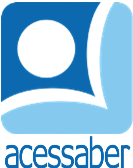 PROF:_______________________________________TURMA:___________NOME:________________________________________________________OS BOLINHOS MÁGICOSEra uma vez uma princesa que adorava cozinhar. Ela assava bolos, pudins e tortas!Certo dia, uma alegre velhinha lhe deu uma receita muito especial. Era a receita de bolinho com glacê dourado. A princesa fez três dúzias deles e começou a comê-los todos sozinha! O rei a viu e, gargalhando, disse-lhe que em breve se tornaria uma princesa gordinha. No entanto, a princesa sorriu e continuou a comer seus deliciosos bolinhos. Ela sabia que aqueles não eram bolinhos comuns! A pessoa que os comesse todos teria o poder de transformar qualquer coisa em ouro. Assim que os bolinhos terminaram, a princesa correu pelo reino transformando tudo que via em puro ouro. Ela visitou todas as pessoas pobres e transformou as portas de madeira em portas de ouro!Não demorou e o reino brilhava feito o sol da manhã e foi próspero para sempre!Autor desconhecidoQuestõesQual é o título do texto?R: __________________________________________________________________Quantos parágrafos há no texto?R: __________________________________________________________________Quais são os personagens da história?R: __________________________________________________________________O que a princesa adorava fazer?R: __________________________________________________________________O que a velhinha deu para a princesa?R: ______________________________________________________________________________________________________________________________________O que a princesa fez depois de receber a receita?R: ______________________________________________________________________________________________________________________________________Por que o bolinho era especial?R: __________________________________________________________________________________________________________________________________________________________________________________________________________Por que o rei gargalhou?R: __________________________________________________________________________________________________________________________________________________________________________________________________________O que aconteceu quando a princesa terminou de comer?R: ______________________________________________________________________________________________________________________________________________________________________________________________________________________________________________________________________________Se você fosse a princesa o que faria com esse poder? Justifique sua resposta.R: __________________________________________________________________________________________________________________________________________________________________________________________________________________________________________________________________________________________________________________________________________________________________________________________________________________________________________________________________________________________